	В соответствии федеральными законами от 21 декабря 1994 г. № 69-ФЗ «О пожарной безопасности», от 6 октября 2003 г. № 131-ФЗ «Об общих принципах организации местного самоуправления в Российской Федерации», от 22 июля 2008 г. № 123-ФЗ «Технический регламент о требованиях пожарной безопасности»,   в целях совершенствование форм и методов противопожарной пропаганды на территории Канашского муниципального округа Чувашской Республики, Администрация Канашского муниципального округа Чувашской Республики  п о с т а н о в л я е т:	1. Утвердить:	Порядок организации и проведения пожарно-профилактической работы в жилом секторе и на объектах с массовым пребыванием людей на территории Канашского  муниципального округа Чувашской Республики (приложение № 1);	план мероприятий по активизации пожарно-профилактической работы в жилом секторе и на объектах с массовым пребыванием людей на территории Канашского муниципального округа Чувашской Республики (приложение № 2).	2. Рекомендовать руководителям предприятий, организаций, учреждений, независимо от организационно-правовой формы  и формы собственности, расположенных на территории Канашского муниципального округа Чувашской Республики, начальникам территориальных  отделов управления по благоустройству и развитию территорий администрации Канашского муниципального округа Чувашской Республики поручить  в своей деятельности руководствоваться настоящим Порядком организации и проведения пожарно-профилактической работы в жилом секторе и на объектах с массовым пребыванием людей на территории Канашского  муниципального округа Чувашской Республики и назначить ответственных лиц за проведение противопожарной пропаганды и обучение населения мерам пожарной безопасности на подведомственной территории.	3. Признать утратившим силу постановление администрации Канашского района Чувашской Республики  от 16 августа 2017 г. № 535 «Об организации пожарно-профилактической работы в жилом секторе и на объектах с массовым пребыванием людей на территории Канашского района Чувашской Республики».4. Контроль за выполнением настоящего постановления оставляю за собой.5. Настоящее постановление вступает в силу после его официального опубликования. Глава  муниципального округа			                                               С.Н. Михайлов   								Приложение № 1								Утвержден               			 				постановлением администрации                                                                      								Канашского муниципального   					                         		округа Чувашской Республики                                                                                                                                               от 14.12.2023  г. № 1569   Порядокорганизации и проведения пожарно-профилактической работы в жилом секторе и на объектах с массовым пребыванием людей на территории Канашского  муниципального округа Чувашской Республики	1. Профилактическая работа по обеспечению соблюдения требований пожарной безопасности и организации пожарно-профилактической работы в жилом секторе и на объектах с массовым пребыванием людей на территории Канашского муниципального округа Чувашской Республики осуществляется в соответствии с федеральными законами от 21 декабря 1994 г. № 69-ФЗ «О пожарной безопасности», от 6 октября 2003 г. № 131-ФЗ «Об общих принципах организации местного самоуправления в Российской Федерации», от 22 июля 2008 г. № 123-ФЗ «Технический регламент о требованиях пожарной безопасности» и другими нормативными правовыми актами в области обеспечения пожарной безопасности.	2. Основными целями организации пожарно-профилактической работы в жилом секторе и на объектах с массовым пребыванием людей на территории Канашского муниципального округа Чувашской Республики являются снижение количества пожаров и степени тяжести их последствий; совершенствование знаний населения в области пожарной безопасности.	3. Основными задачами организации пожарно-профилактической работы в жилом секторе и на объектах с массовым пребыванием людей на территории Канашского муниципального округа Чувашской Республики являются:	разработка и осуществление мероприятий, направленных на устранение причин, которые могут вызвать возникновение пожаров; принятие мер по предотвращению возникновения пожаров, снижению степени тяжести их последствий; 	совершенствование знаний и навыков населения по организации и проведению мероприятий, направленных на предотвращение пожаров, порядку действий при возникновении пожара, изучению приемов применения первичных средств пожаротушения; 	повышение эффективности взаимодействия организаций и населения в сфере обеспечения пожарной безопасности на территории Канашского муниципального округа Чувашской Республики; совершенствование форм и методов противопожарной пропаганды; 	оперативное доведение до населения информации по вопросам пожарной безопасности; создание условий для привлечения граждан на добровольной основе к деятельности по предупреждению пожаров, а также участия населения в борьбе с пожарами.	4. Пожарно-профилактическая работа в жилом секторе и на объектах с массовым пребыванием людей на территории Канашского муниципального округа Чувашской Республики предусматривает:	осуществление контроля за выполнением требований пожарной безопасности; 	своевременное устранение выявленных недостатков и выполнение мероприятий, предложенных предписаниями иными актами проверок, с целью обеспечения пожарной безопасности;	разработку предложений по обеспечению пожарной безопасности, а также по внедрению передовых достижений в области пожарной защиты; 	проведение противопожарной пропаганды; 	обучение населения мерам пожарной безопасности.	5. Ответственность за планирование и организацию пожарно-профилактической работы возлагается:	в жилом секторе на начальников территориальных отделов управления по благоустройству и развитию территорий администрации Канашского муниципального округа Чувашской Республики (далее – начальники территориальных отделов), руководителей организаций, обслуживающих жилой фонд на территории Канашского муниципального округа Чувашской Республики; 	на объектах с массовым пребыванием людей на руководителей организаций, учреждений, находящихся на территории Канашского муниципального округа Чувашской Республики независимо от организационно-правовой формы  и формы собственности (далее – Организации), в ведении которых находятся объекты с массовым пребыванием граждан.	6. В целях осуществления контроля за выполнением требований пожарной безопасности, разработки предложений по обеспечению пожарной безопасности, а также по внедрению передовых достижений в области пожарной защиты на объектах с массовым пребыванием людей, находящихся в муниципальной собственности создаются пожарно-технические комиссии (далее - ПТК). На остальных объектах ПТК также могут создаваться.	ПТК создаются приказом руководителя объекта защиты из лиц, ответственных за пожарную безопасность, с правами и обязанностями, регламентирующими порядок ее работы. В состав ПТК включают работников, деятельность которых связана с организацией и проведением технологических процессов, эксплуатацией и обслуживанием электроустановок, систем водоснабжения, связи, автоматической противопожарной защиты и т.п.	7. При организации пожарно-профилактической работы в жилом секторе и на объектах с массовым пребыванием людей проверяется соблюдение требований пожарной безопасности, в том числе:	выполнение организационных и режимных мероприятий по соблюдению пожарной безопасности; 	содержание территории, зданий и сооружений и помещений; состояние эвакуационных путей и выходов; 	техническое состояние противопожарного водоснабжения, обеспеченность средствами пожаротушения; 	оснащенность зданий, сооружений и помещений первичными средствами пожаротушения в соответствии с нормативными требованиями; исправность средств связи, сигнализации и оповещения о пожаре; 	отсутствие препятствий для проезда пожарных автомобилей к водоисточникам, к жилым домам, учреждениям социальной сферы, производственным зданиям и сооружениям; 	готовность персонала организации к действиям в случае возникновения пожара; 	наличие и оснащение добровольной пожарной дружины в соответствии с действующим законодательством; 	организация и проведение противопожарной пропаганды и обучения населения, работников учреждений и организаций мерам пожарной безопасности в соответствии с действующим законодательством.	8. При проверках противопожарного состояния жилых и дачных домов, хозяйственных построек в индивидуальном жилом секторе проверяется:	оснащенность зданий (помещений) первичными средствами пожаротушения в соответствии с нормативными требованиями (утвержденным перечнем); 	соблюдение правил эксплуатации газового оборудования, печей, выполнение требований по чистке дымоходов;	выполнение требований пожарной безопасности при эксплуатации электроустановок, бытовых электронагревательных приборов и оборудования; 	отсутствие препятствий для подъезда пожарных автомобилей к зданию и хозяйственным постройкам; 	знание и умение жильцов применять первичные средства пожаротушения.	9. При организации пожарно-профилактической работы в жилом секторе планируется проведение совместных рейдов с отделом надзорной деятельности и профилактической работы по г. Канаш и Канашскому муниципальному округу Главного управления МЧС России по Чувашской Республике - Чувашии, ОМВД России по Канашскому району по проверке противопожарного состояния мест проживания лиц, ведущих асоциальный образ жизни, и неблагополучных семей.	10. В ходе проведения профилактической работы в жилом секторе и на объектах с массовым пребыванием людей в обязательном порядке должны проводиться противопожарная пропаганда и противопожарное обучение населения и работников учреждений.	11. В целях проведения на территории Канашского муниципального округа Чувашской Республики противопожарной пропаганды поставлены следующие задачи:	предотвращение пожаров от наиболее распространенных и характерных причин; 	обучение и ознакомление работников предприятий, учреждений, организаций, а также населения с правилами пожарной безопасности; 	воспитание грамотного отношения к окружающим элементам пожарной опасности; 	популяризация деятельности пожарной охраны, повышение ее авторитета.	12. На территории Канашского муниципального округа Чувашской Республики противопожарная пропаганда проводится посредством:	размещения в печатных и электронных средствах массовой информации,   материалов по вопросам обеспечения пожарной безопасности, безопасности людей на случай возникновения пожара; 	привлечения средств массовой информации; 	разработки, изготовления и распространения памяток, буклетов, листовок и закладок по вопросам обеспечения первичных мер пожарной; 	размещения социальной рекламы по пожарной безопасности; 	оборудования информационных стендов пожарной безопасности с содержанием информации об обстановке с пожарами на территории Канашского муниципального округа Чувашской Республики, примеров происшедших пожаров с указанием трагических последствий, причин их возникновения, фотографии последствий пожаров с указанием причин их возникновения, рекомендации о мерах пожарной безопасности применительно к категории посетителей организации (объекта), времени года, с учетом текущей обстановки с пожарами; 	организации конкурсов, выставок, соревнований на противопожарную тематику с участием администрации Канашского муниципального округа Чувашской Республики (административно-территориальных единиц); 	проведения встреч, сходов, собраний с населением по вопросам обеспечения пожарной безопасности с участием администрации Канашского муниципального округа Чувашской Республики; 	проведения занятий, бесед, консультаций с неработающим населением по вопросам пожарной безопасности; 	использования других, не запрещенных законодательством Российской Федерации форм информирования населения, в целях оперативного доведения информации о требованиях действующего законодательства в области пожарной безопасности.	13. Противопожарная пропаганда также осуществляется через организации, эксплуатирующие жилищный фонд, и организации  с массовым пребыванием людей.	14. Организациям рекомендуется проводить противопожарную пропаганду посредством изготовления и распространения среди работников организации памяток и листовок о мерах пожарной безопасности; размещения в помещениях и на территории учреждения информационных стендов, уголков пожарной безопасности.	15. Противопожарная пропаганда проводится в соответствии с законодательством за счет средств соответствующего бюджета.								Приложение № 2								Утвержден               			 				постановлением администрации                                                                      								Канашского муниципального   					                         		округа Чувашской Республики                                                                                                                                               от 14.12.2023  г. № 1569   Планмероприятий по активизации пожарно-профилактической работы в жилом секторе и на объектах с массовым пребыванием людей на территории Канашского муниципального округа Чувашской Республики           *- мероприятия выполняются по  согласованию с исполнителями.ЧĂВАШ РЕСПУБЛИКИНКАНАШ МУНИЦИПАЛЛĂ ОКРУГĚНАДМИНИСТРАЦИЙĚЙЫШĂНУ14.12.2023  1569 № Канаш хулиОб организации пожарно-профилактической работы в жилом секторе и на объектах с массовым пребыванием людей на территории Канашского муниципального округа Чувашской Республики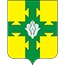 АДМИНИСТРАЦИЯКАНАШСКОГО МУНИЦИПАЛЬНОГО ОКРУГАЧУВАШСКОЙ РЕСПУБЛИКИПОСТАНОВЛЕНИЕ14.12.2023 № 1569 город Канаш№ п/пНаименование мероприятийСрок исполненияИсполнитель1Организация и проведение обследований территорий населенных пунктов на предмет их соответствия правилам противопожарного режима, в том числе в части не допущения свалок горючих отходов, а также  складирования материалов, оборудования, тары, стоянки транспорта и строительства (установки) зданий и сооружений, разведения костров и сжигания отходов и тары в пределах противопожарного расстояния между зданиямиПостоянноУправление  по благоустройству и развитию территорий администрацииКанашского муниципального округа 2Контроль за состоянием источников наружного водоснабжения, расположенных в населенных пунктах и на прилегающих к ним территорияхПостоянноУправление  по благоустройству и развитию территорий администрацииКанашского муниципального округа3Организация и проведение мероприятий по профилактике пожаров в жилом секторе с привлечением старост, управляющих организаций, в том числе путем проведения подворовых обходовпостоянноУправление  по благоустройству и развитию территорий администрацииКанашского муниципального округа,ОНД и ПР по г. Канаш и Канашскому муниципальному округу УНД и ПР ГУ МЧС России по Чувашской Республике-Чувашии*4При подготовке к весенне-летнему пожароопасному периоду принятие мер по очистке территорий организаций, жилых домов от сухой травы, выполнение минерализованных полос в местах примыкания к объектам лесонасаждений, обеспечение дополнительными средствами пожаротушенияс 15 апреля по15 маяУправление  по благоустройству и развитию территорий администрацииКанашского муниципального округа5Организация и проведение месячника по подготовке жилых домов при подготовке муниципального жилищного фонда к осенне-зимнему периодусентябрьУправление  по благоустройству и развитию территорий администрацииКанашского муниципального округа6Проведение противопожарной пропагандыПостоянноСектор по делам ГОЧС, мобилизации и специальных программ администрацияКанашского муниципального округа,Управление  по благоустройству и развитию территорий администрацииКанашского муниципального округа,руководители организаций* 7Проведение мероприятий по выявлению мест возможного проживания лиц без определённого места жительствапостоянноУправление  по благоустройству и развитию территорий администрацииКанашского муниципального округа8Проведение совместных с ОМВД РФ «Канашский» Чувашской Республики рейдов с посещением семей и граждан, ведущих асоциальный образ жизниежеквартальноУправление  по благоустройству и развитию территорий администрацииКанашского муниципального округа,ОМВД РФ «Канашский» Чувашской Республики*9Совместно с руководителями   учрежденийсоциального обслуживания населения организовать  обучение Правилам пожарной безопасности одиноких, престарелых граждан, лиц, злоупотребляющих спиртными напиткамиежеквартальноУправление  по благоустройству и развитию территорий администрацииКанашского муниципального округа,БУ ЧР «Канашский ЦСОН» Минтруда Чувашии*10Оказание малоимущим гражданам адресной социальной помощи, направленной на обеспечение пожарной безопасности жилых помещенийПо мере необходимостиУправление  по благоустройству и развитию территорий администрацииКанашского муниципального округа, КУ ЧР «Центр предоставления мер социальной поддержки» Минтруда Чувашии*11Проведение пожарно-технических обследований муниципального имущества с составлением актовежеквартальноРуководитель организации*12Организация дежурства при проведении массовых мероприятий. Проведение инструктажей персонала учреждений с массовым пребыванием людейперед проведениеммассового мероприятияРуководитель организации*13Разработка мероприятий по обеспечению пожарной безопасности при проведении массовых мероприятий на территории общего пользованияПеред проведениеммассовых мероприятийАдминистрация Канашского муниципального округа